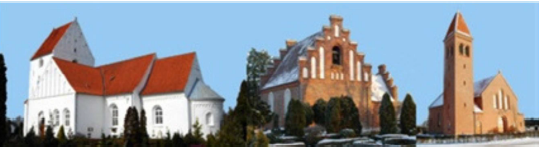 Dagsorden menighedsrådsmøde for Horslunde-Nordlunde-Nøbbet Sognes Menighedsråd onsdag den 27. oktober 2021 kl. 19.00 - 21.30 i Konfirmandstuen.Underskrift af beslutningsprotokolGodkendelse af dagsorden.   Nyt fra Graverteamet.Nyt fra kirkeværgerne. Kvartalsrapport v/Lisbeth og MetteHorslunde Sogns Menighedsråd, Lolland Vestre Provsti Revisionsprotokollat til årsregnskabet for 2020 v/Lisbeth og MetteNordlunde Sogns Menighedsråd, Lolland Vestre Provsti Revisionsprotokollat til årsregnskabet for 2020 v/Anne-Mette Nøbbet Sogns Menighedsråd, Lolland Vestre Provsti Revisionsprotokollat til årsregnskabet for 2020 v/Lisbeth og MetteAsylet har ændret fredningsstatusBudget 2022 v/Lisbeth og MetteStatus på renovering af Reventlowkapellet v/MarianneForpagtning godkendt af Provstiudvalget fra den 1. januar 2022 til den 31. december 2025 v/MarianneLåneaftale mellem Horslunde-Nordlunde-Nøbbet Sognes Menighedsråd og provstiudvalget i Lolland Vestre Provsti, indgået torsdag den 4. november 2021, i forbindelse med finansieringen af anlægsprojektet vedrørende restaurering af det Reventlowske kapel i Horslunde Kirke v/MarianneNyt fra formandenNyt fra præsten  Nyt fra aktivitetsudvalget Nyt fra menighedsplejenTekst til sarkofag med ReventlowDen nye ferielov v/EvaTekst til at lægge i sarkofag.Skal medarbejderne har lov til at overføre den 5. ferieuge? Vedtægt for sekretær Eventuelt

Bilag
Kvartalsrapport
Horslunde Sogns Menighedsråds Revisionsprotokollat
Nordlunde Sogns Menighedsråds Revisionsprotokollat
Nøbbet Sogns Menighedsråds Revisionsprotokollat
Foreløbigt budget og Provstiudvalgets udmelding om budget 2022
Låneaftale mellem Horslunde-Nordlunde-Nøbbet Sognes Menighedsråd og provstiudvalget
Vedtægter for sekretær.